SPORA ÖZGÜ TEMEL EĞİTİM VE HAREKET                                              BECERİLERİNE YÖNELİK MODÜL PROGRAMI EĞİTİMİ  BECERİ KOORDİNASYONTEMEL KUVVET EĞİTİMİ  EĞİTSEL OYUNBECERİ KOORDİNASYONTEMEL KUVVET EĞİTİMİEĞİTSEL OYUNEsnetme yoğunluklu soğuma (10 Dakika)BECERİ KOORDİNASYON  TEMEL KUVVET EĞİTİMİ  EĞİTSEL OYUNBECERİ KOORDİNASYON  TEMEL KUVVET EĞİTİMİ  EĞİTSEL OYUNEsnetme yoğunluklu soğuma (10 Dakika)2.HAFTA2.HAFTAANTREMAN10 dk’lık ısınma (düşük tempo koşu ve esnetme)BECERİ KOORDİNASYON (15-25 dk)(8-10Tekrar)(Çalışma 3 ve 5)TEMEL KUVVET EĞİTİMİ (15-25 dk)(6-8 Tekrar)(Çalışma 2 ve 4)EĞİTSEL OYUN (10-20 dk) (Çalışma 12 Tırmanma ve 17 Sihirbaz)Esnetme Yoğunluklu Soğuma (10 dk)Çalışma 3Sporcular	yandaki	hareket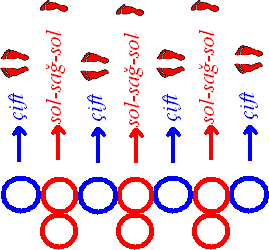 Çalışma 3diyagramına	göre	çemberdiyagramına	göre	çemberiçinde açık ve kapalı olacakUygulanışışekilde	sıçrama	çalışması yapar.ZorlukDerecesiMalzemeÇemberÇalışma 2Sporcu antrenörün belirlediği alanda bar ya da sıra kullanarak kol çalışması yapar.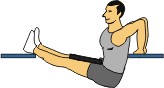 UygulanışıSporcu antrenörün belirlediği alanda bar ya da sıra kullanarak kol çalışması yapar.Zorluk DerecesiOrtaMalzemeBar ya da sıraTırmanmaTakımlar	antrenörün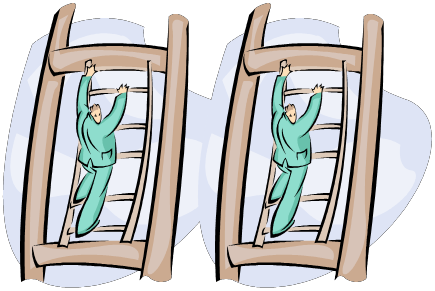 Tırmanmayardımıyla	tırmanmayardımıyla	tırmanmaduvarında,	en	yükseğeçıkmaya çalışırlar. Her çıkanUygulanışıüstte bulunan tenis toplarındanbirini	aşağı	indirir.	Tenistoplarını	hedefe	ilk	taşıyangrup kazanır.ZorlukKolayDerecesiKolayMalzemeTırmanma Duvarı, BayrakÇalışma 5Sporcular	yandaki	hareketÇalışma 5diyagramına	göre	çemberdiyagramına	göre	çemberiçinde sağ ve sol adımlamaUygulanışıyaparak koşar.Çember	arası	kısaltılıpuzatılabilirZorlukKolayDerecesiKolayMalzemeÇemberÇalışma 4Sağlık topu ile eğilip – kalkma çalışması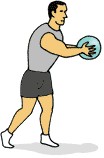 UygulanışıSağlık topu ile eğilip – kalkma çalışmasıZorluk DerecesiOrtaMalzemeSağlık TopuSihirbazSporculardan bir kişi ebe seçilir.	Ebe kaçan arkadaşlarına dokunarak bir hayvan ismi söyler. Yakalanan sporcu hemen söylenen hayvanı taklit eder.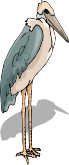 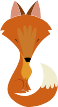 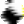 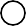 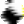 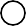 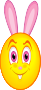 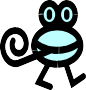 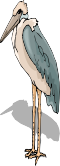 UygulanışıSporculardan bir kişi ebe seçilir.	Ebe kaçan arkadaşlarına dokunarak bir hayvan ismi söyler. Yakalanan sporcu hemen söylenen hayvanı taklit eder.Zorluk DerecesiKolayMalzemeYelek2.HAFTA2.HAFTAANTREMAN10 dk’lık ısınma (düşük tempo koşu ve esnetme)BECERİ KOORDİNASYON (15-25 dk)(7-10 Tekrar)(Çalışma 4 ve 6)TEMEL KUVVET EĞİTİMİ (15-25 dk)(6-8 Tekrar)(Çalışma 9 ve 10)EĞİTSEL OYUN (10-20 dk) (Çalışma  11-Kale Devirme ve Çalışma 21-Topla Merhaba)Esnetme Yoğunluklu Soğuma (10 dk)Çalışma 4Sporcular	kırmızı	renkteki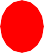 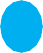 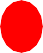 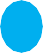 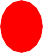 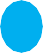 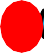 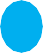 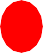 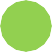 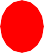 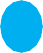 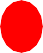 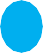 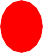 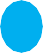 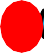 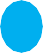 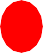 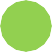 Çalışma 4çembere sağ ayak ile maviçembere sağ ayak ile mavirenkteki	çembere	sol	yeşilrenkteki çembere çift ayaklaUygulanışıbasar.Bu	renk	ve	ayak	uyumutekrarla değiştirilir.Çember sayısının fazla olmasıdaha istendik durumdur.ZorlukOrtaDerecesiOrtaMalzemeÇemberÇalışma 9Sporcular	antrenörün komutuyla sıçrama çalışması yaparlar.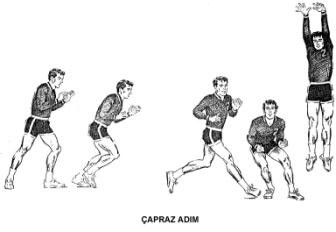 UygulanışıSporcular	antrenörün komutuyla sıçrama çalışması yaparlar.Zorluk DerecesiOrtaMalzeme-Kale devirmeSporcuların hepsi havuzun içine girerek karşılarına dizilen hunileri devirmeye çalışırlar. Hepsini devirdikten sonra oyun sonlanır.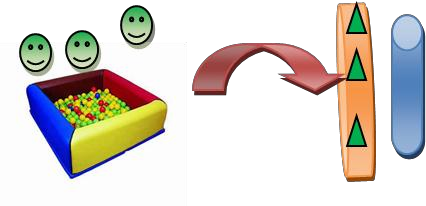 UygulanışıSporcuların hepsi havuzun içine girerek karşılarına dizilen hunileri devirmeye çalışırlar. Hepsini devirdikten sonra oyun sonlanır.Zorluk DerecesiKolayMalzemeHuni, Top, Top HavuzuÇalışma 6Sporcular yandaki hareket diyagramına göre çember içlerine çift ayak sıçrama yapıp denge minderinden yürüyerek adımlama ile devam eder.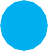 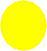 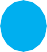 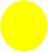 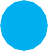 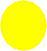 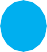 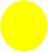 UygulanışıSporcular yandaki hareket diyagramına göre çember içlerine çift ayak sıçrama yapıp denge minderinden yürüyerek adımlama ile devam eder.Zorluk DerecesiOrtaMalzemeAlçak denge minderi ya dadenge, ÇemberÇalışma 10Tek	grupta	arka	arkaya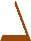 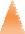 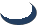 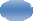 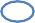 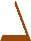 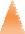 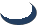 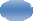 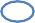 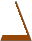 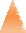 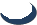 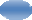 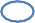 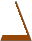 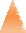 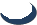 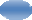 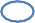 Çalışma 10sıralanan öğrenciler hazırlanansıralanan öğrenciler hazırlananparkurda	koşarak	ısınmaUygulanışıçalışması	yaparlar.	Dahasonra   çalışmaya   sağlık topueklenir ve topla çalışma devameder.ZorlukOrtaDerecesiOrtaMalzemeSağlık topuToplaSporcularla	birlikte	çemberMerhabaolunur. Çemberin içine bir ebeseçilir. Ebe elindeki topla öncekendi	ismini	ardından	birUygulanışıarkadaşının	ismini	söyler. Sırayla devam edilir.ZorlukKolayDerecesiKolayMalzeme